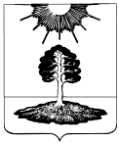 ДУМА закрытого административно-территориальногообразования Солнечный Тверской областиШЕСТОЙ СОЗЫВРЕШЕНИЕО внесении изменений в бюджетмуниципального образованияТверской области ЗАТО Солнечныйна 2024 год и плановый период 2025 и 2026 годовВ соответствии с Уставом ЗАТО Солнечный, Бюджетным кодексом Российской Федерации, Законом Тверской области «Об областном бюджете Тверской области на 2024 год и плановый период 2025 и 2026 годов» Дума ЗАТО СолнечныйРЕШИЛА:Статья 1. Внести в Решение Думы ЗАТО Солнечный от 27.12.2023г. № 120-6 «О бюджете муниципального образования Тверской области ЗАТО Солнечный на 2024 год и плановый период 2025 и 2026 годов» следующие изменения:В статье 1:а) пункт 1 изложить в следующей редакции:«1. Утвердить основные характеристики бюджета ЗАТО Солнечный Тверской области (далее – местный бюджет) на 2024 год:1) общий объем доходов местного бюджета в сумме 138 595 315.00 руб.;2) общий объем расходов местного бюджета в сумме 143 471 021.88 руб.;3) дефицит (профицит) в сумме 4 875 706.88 руб.»;б) пункт 2 изложить в следующей редакции:«2. Утвердить основные характеристики местного бюджета на 2025 и 2026 годы:1) общий объем доходов местного бюджета на 2025 год в сумме 119 426 012.00 руб. и на 2026 год в сумме 117 992 099.00 руб.;2) общий объем расходов местного бюджета на 2025 год в сумме 119 426 012.00 руб., в том числе условно утвержденные расходы в сумме 1 952 330.00 руб. и на 2026 год в сумме 117 992 099.00 руб., в том числе условно утвержденные расходы в сумме 3 826 260.00 руб.;3) дефицит (профицит) в 2025-2026 годах равным нулю.»;в) пункт 3 изложить в следующей редакции:«3. Утвердить объем межбюджетных трансфертов, получаемых из других бюджетов бюджетной системы Российской Федерации, в 2024 году в сумме 114 629 000.00 руб., в 2025 году в сумме 96 361 900.00 руб., в 2026 году в сумме 95 619 900.00 руб.».Приложение 1 «Источники финансирования дефицита бюджета ЗАТО Солнечный на 2024 год и плановый период 2025 и 2026 годов» изложить в новой редакции согласно приложению 1 к настоящему решению.Приложение 2 «Прогнозируемые доходы местного бюджета по группам, подгруппам, статьям, подстатьям и элементам доходов классификации доходов бюджетов Российской Федерации на 2024 год и плановый период 2025 и 2026 годов» изложить в новой редакции согласно приложению 2 к настоящему решению.Приложение 3 «Распределение бюджетных ассигнований местного бюджета по разделам и подразделам классификации расходов бюджетов на 2024 год и плановый период 2025 и 2026 годов» изложить в новой редакции согласно приложению 3 к настоящему решению.Приложение 4 «Распределение бюджетных ассигнований местного бюджета по разделам, подразделам, целевым статьям (муниципальным программам и непрограммным направлениям деятельности), группам видов расходов классификации расходов бюджетов на 2024 год и плановый период 2025 и 2026 годов» изложить в новой редакции согласно приложению 4 к настоящему решению.Приложение 5 «Ведомственная структура расходов местного бюджета по главным распорядителям бюджетных средств, разделам, подразделам, целевым статьям (муниципальным программам и непрограммным направлениям деятельности), группам видов расходов классификации расходов бюджетов на 2024 год и плановый период 2025 и 2026 годов» изложить в новой редакции согласно приложению 5 к настоящему решению.Приложение 6 «Распределение бюджетных ассигнований по целевым статьям (муниципальным программам Тверской области и непрограммным направлениям деятельности), группам (группам и подгруппам) видов расходов классификации расходов бюджетов на 2024 год и плановый период 2025 и 2026 годов» изложить в новой редакции согласно приложению 6 к настоящему решению.В статье 5 слова «на 2024 год в сумме 5 748 421.0 руб.» заменить словами «на 2024 год в сумме 8 248 421.0 руб.».В статье 7:а) преамбулу изложить в новой редакции: «Установить, что средства, поступающие в местный бюджет в виде субсидий, субвенций, иных межбюджетных трансфертов в 2024 году в сумме 41 196 000.0 руб., в 2025 году в сумме 41 332 900.0 руб., в 2026 году в сумме 41 466 900.0 руб. направляются:»; б) подпункт 7 изложить в новой редакции: «на повышение заработной платы работникам муниципальных учреждений культуры Тверской области в 2024 году в сумме 3 819 600.0 руб., в 2025 году в сумме 3 819 600.0 руб., в 2026 году в сумме 3 819 600.0 руб.;»;в) подпункт 10 изложить в новой редакции: «на осуществление первичного воинского учета на территориях, где отсутствуют военные комиссариаты в 2024 году в сумме 139 400.0 руб., в 2025 году в сумме 153 200.0 руб., в 2026 году в сумме 167 200.0 руб.;»;г) подпункт 13 изложить в новой редакции: «на государственную регистрацию актов гражданского состояния в 2024 году в сумме 84 900.0 руб., в 2025 году в сумме 84 900.0 руб., в 2026 году в сумме 84 900.0 руб.;»;д) подпункт 15 изложить в новой редакции: «на обеспечение гарантий прав граждан на получение общедоступного и бесплатного дошкольного, начального общего, основного общего, среднего (полного) общего образования, а также дополнительного образования в муниципальных общеобразовательных учреждениях Тверской области в 2024 году в сумме 14 578 300.0 руб., в 2025 году в сумме 14 581 000.0 руб., в 2026 году в сумме 14 581 000.0 руб.;».Статья 2. Настоящее решение вступает в силу со дня принятия и распространяется на правоотношения, возникшие с 01.01.2024 года.Статья 3. Контроль за выполнением данного Решения возложить на постоянную комиссию Думы по вопросам бюджета и налогов.ЗАТО Солнечный№Глава ЗАТО СолнечныйВ.А. ПетровПредседатель Думы ЗАТО СолнечныйЕ.А. Гаголина